Уважаемые граждане!Администрация поселения Московский предупреждает Вас, что в связи со значительным повышением среднесуточной температуры в Московском регионе на водоемах ТиНАО г. Москвы возникает опасность провала людей под лед.ВЫХОД НА ЛЕД ЗАПРЕЩЕН!!!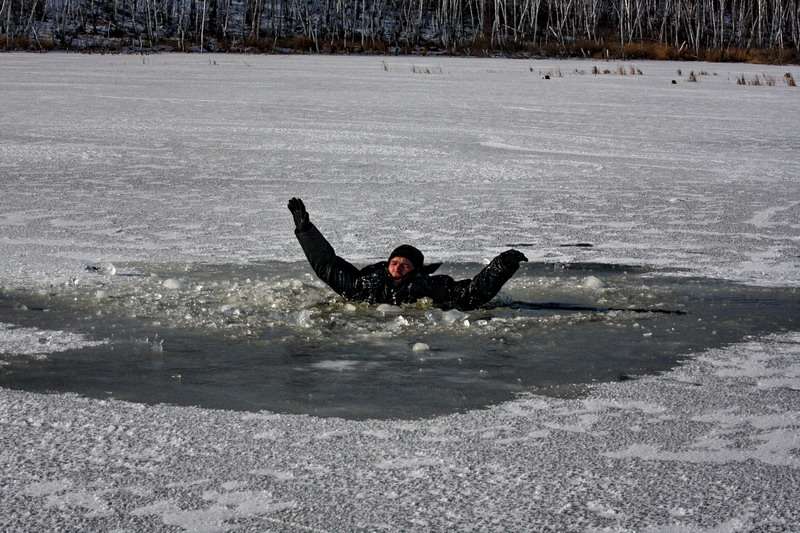 